Описовий звітроботи організації шкільного самоврядування «14-та паралель» Харківської гімназії №14 за 2016/2017навчальний рік(ІІ семестр)	Протягом ІІ семестру учнівське самоврядування тісно співпрацювало з учнівською громадськістю,  вчителями,  а також із різними громадськими організаціями: Із волонтерським рухом:Створення листівок із привітаннями зі святами на передову та у шпитальПодарунки для маленьких вихованців реабілітаційного центру "Промінь"Постійна допомога Будинку маляткаДопомога нашим захисникам: збір необхідних речей та продуктівПідтримання постійного зв`язку із волонтерамиЗ ЦДЮТ:Участь у форумах,  бесідах, зустрічах на базі ЦДЮТУчасть у « Платформі шкільного розвитку» Допомога у проведенні відкритих заходів Активна участь у проведенні  свят, присвячених воїнам АТОУчасть у зустрічах із лідерами самоврядування шкіл району на базі закладуЗ районними організаціями:Участь у Форумі учнівської молоді "Велика рада старшокласників"у міському семінарі для методистів з виховної роботи та кураторів учнівського самоврядування методичних центрів управлінь освіти адміністрацій районів Харківської міської радиУ засіданнях Євроклубу в школах районуУ «Кінолабораторії»У дебатах, які проводяться на базі різних шкілУчасть у майстер - класі з розпису вишиванок в 11-й  школі   (Український тиждень "Відкриваємо нову Україну")Участь наших учнів у конкурсі малюнків "Україна - моя Батьківщина"( за підтримки  В.Хомутинніка) Участь гімназії у фотофестивалі "Патріот України"Із міськими організаціями:Участь у Форумі учнівської молоді "Велика рада старшокласників"У семінарах та тренінгах проекту «Мер міста»У звітно-виборчій конференції Харківської міської організації учнівського самоврядуванняУ Обласній учнівській науково-практичній конференції Харківського територіального відділення Малої академії наук УкраїниВиступ Гукової Анни з проектом "Хочу жити без війни" на "Марафоні цікавих справ" в школі № 95 та участь у координаційній радіУчасть у засіданні  Координаційної ради з питань патріотичного виховання дітей та молоді на базі НМПЦФестиваль ДЮГО "Самоврядування- це ми"(Зустріч в стінах ХГ № 12. Участь у заході нашої учениці Гукової Анни)Участь наших гімназистів у першому «Екологічному форумі для школярів»Участь нашої гімназії у цікавому майстер-класі в рамках сорок шостої обласної тематичної відкритої виставки ефективного педагогічного досвіду (ХАНО)  Участь лідерів нашого шкільного самоврядування в екскурсії у міський советЗ депутатами:Наших волонтерів запрошено на зворушливу зустріч у "Harkiv Palace"   (Аукціон до Всесвітнього дня дітей із хромосомними особливостями)Зустрічі із депутатом Ольгою Чічіною та знайомство із Платформою шкільного розвиткуІз ХМОУС:Постійна активна участь у семінарах, зустрічах, тренінгах, фестивалях, що проводяться міською організацією учнівського самоврядуванняЗ метою створення умов для самореалізації учнівської молоді, формування навичок самоврядування, вироблення соціальної активності, відповідальності в процесі практичної громадської діяльності в гімназії створена система учнівського самоврядування.Дитяча організація діє згідно статуту, розробленого положення, що регламентують їх діяльність, мають власну атрибутику. До роботи в органах учнівського самоврядування залученні учні 1-11 класів, а саме класне самоврядування (1-11 кл.) та загальношкільне (шкільний Парламент). Шкільне самоврядування, як і класне, складається з 7 центрів: -	«Милосердя»;-	«Дозвілля»;-	«Дисципліна і порядок»( правозахисна група);	«Шефський сектор»;-	«Прес-центр»;-	«Інтелект»;-	«Спорт і здоров’я».На базі класних дитячих організацій створено шкільну організацію, членами активу якої є голови центрів класного самоврядування. Основні напрямки діяльності учнівського самоврядування: організація та проведення шкільних акцій;творчі майстерні, ігри, тренінги та майстер-класи;волонтерський рух;медіаосвіта та журналістика.Учні гімназії брали активну участь у роботі «Школи мера», засіданнях міської кіно лабораторії тощо.Заходи та акції, що проводилися в гімназії за підтримки самоврядування протягом ІІ семестру:
13.01.2017Колядки й ворожіння напередодні Старого Нового рокуСвято на першому поверсі гімназії  13.01.2017Якщо людина в небезпеці. Навчання на Немишлянському     кар`єріГімназисти мали змогу на власні очі побачити, як правильно себе поводити в екстремальній ситуації. Навчання проводила бригада ГУ ДСНС УКраїни у Харківській області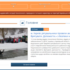 18.01.2017Участь у школі розвитку "Мер міста"      Семінар - тренінг за темою: "Групові та колективні                проекти.Формування команди проекту"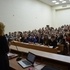 
20.01.2017     Допомога на передову        Необхідні речі та продукти зібрано для наших захисників учнями гімназії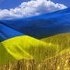 20.01.2017Відкриття ігрового сезону Дебатного клубу     Зустріч на базі ЗОШ №117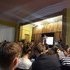 23.01.2017Як поводити себе в екстремальній ситуації   Виставка дитячих малюнків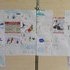 25.01.2017Наші гімназисти відвідали будинок маляткаЦя зустріч нікого не залишила байдужим...26.01.2017Зустріч лідерів районного учнівського самоврядування у приміщенні ЦДЮТ      Знов обговорюємо гарячі питання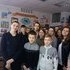 26.01.2017Малюнки на передовуНаші діти передали теплий привіт захисникам у вигляді листівок та малюнків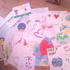 27.01.2017Фестиваль ДЮГО "Самоврядування- це ми"Зустріч в стінах ХГ № 12. Участь у заході нашої учениці Гукової Анни01.02.2017Вітаємо з перемогою!Результативна участь у районному турнірі юних журналістів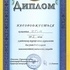 читать полностью >>02.02.2017Зустріч із волонтерами з передовоїОтримання листа подяки від Товариства Ветеранів Антитерористичної операції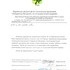 читать полностью >>02.02.2017Фотовиставка "Зимові вулиці Харкова ". Автор Власенко Анастасія, учениця 8-а класуЗа пропозицією учнів вирішено створити тематичну виставку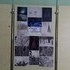 читать полностью >>
03.02.2017Передвиборна конференціяУчні 5х-11х класів ознайомилися із програмами кандидатів на пости глав міністерств гімназії та на пост президента гімназії08.02.2017Вибори у президенти та у парламент гімназіїУчні 5-х - 11-х класів мали змогу проголосувати за найактивніших членів самоврядування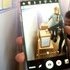 читать полностью >>08.02.2017"Платформа шкільного розвитку"Соціальний проект для шкільних самоврядуванців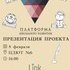 читать полностью >>09.02.2017Вибори відбулися! Кількість голосів підрахованоВітаємо обраного президента та кандидатів, що пройшли до шкільного парламенту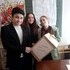 10.02.2017Участь самоврядування у дебатах на базі школи № 24Актив нашої гімназії було запрошено до обговорення важливих питань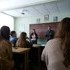 читать полностью >>15.02.2017Лінійка, присвячена 28-й річниці виводу радянських військ із АфганістануПам'ять загиблих воїнів вшановано хвилиною мовчання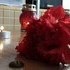 читать полностью >>20.02.2017Слово дітямВиставка малюнків учнів 4-х класів "Ми за мир"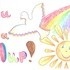 читать полностью >>20.02.2017До річниці героїв Небесної СотніАлея Пам`яті на першому поверсі гімназії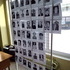 читать полностью >>  З метою залучення до участі в підготовці та проведенні загальношкільних заходів, обміну досвідом, проведено анкетування класних колективів 1-11 класів. Однією із вагомих проблем є розвиток шкільного та класного учнівського самоврядування. З метою вирішення даної проблеми проведено реформування структури, напрямів роботи шкільної дитячої організації.ХАРКІВСЬКА ГІМНАЗІЯ № 14ХАРКІВСЬКОЇМІСЬКОЇ РАДИХАРКІВСЬКОЇ ОБЛАСТІвул. Корчагінців, . Харків, 61171тел. 711-75-44, e-mail inbox@gymn14.netКод ЄДРПОУ 23751950ХАРЬКОВСКАЯ ГИМНАЗИЯ № 14ХАРЬКОВСКОГОГОРОДСКОГО СОВЕТАХАРЬКОВСКОЙ ОБЛАСТИул. Корчагинцев, . Харьков, 61171тел. 711-75-44, e-mail inbox@gymn14.net Код ЕГРПОУ 23751950